HALAMAN PENGESAHANJudul Tugas Akhir:PERANCANGAN AUDITORIUM BERBASIS HI-TECH DI SEMARANGOleh:Novita AmartyaNIM. 21020118130068Telah berhasil dipertahankan di hadapan Tim Penguji dan diterima sebagai bagian persyaratan yang diperlukan untuk memperoleh gelar Sarjana Arsitektur pada Program Studi Sarjana Arsitektur, Departemen Arsitektur, Fakultas Teknik, Universitas DiponegoroSemarang, 4 April 2022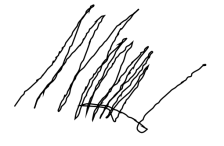 Tim Dosen,Pembimbing:	Prof. Dr. Ir. Erni Setyowati, M.T	[ …………………. ]	NIP. 196704041998022001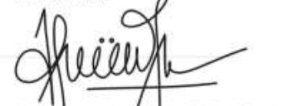 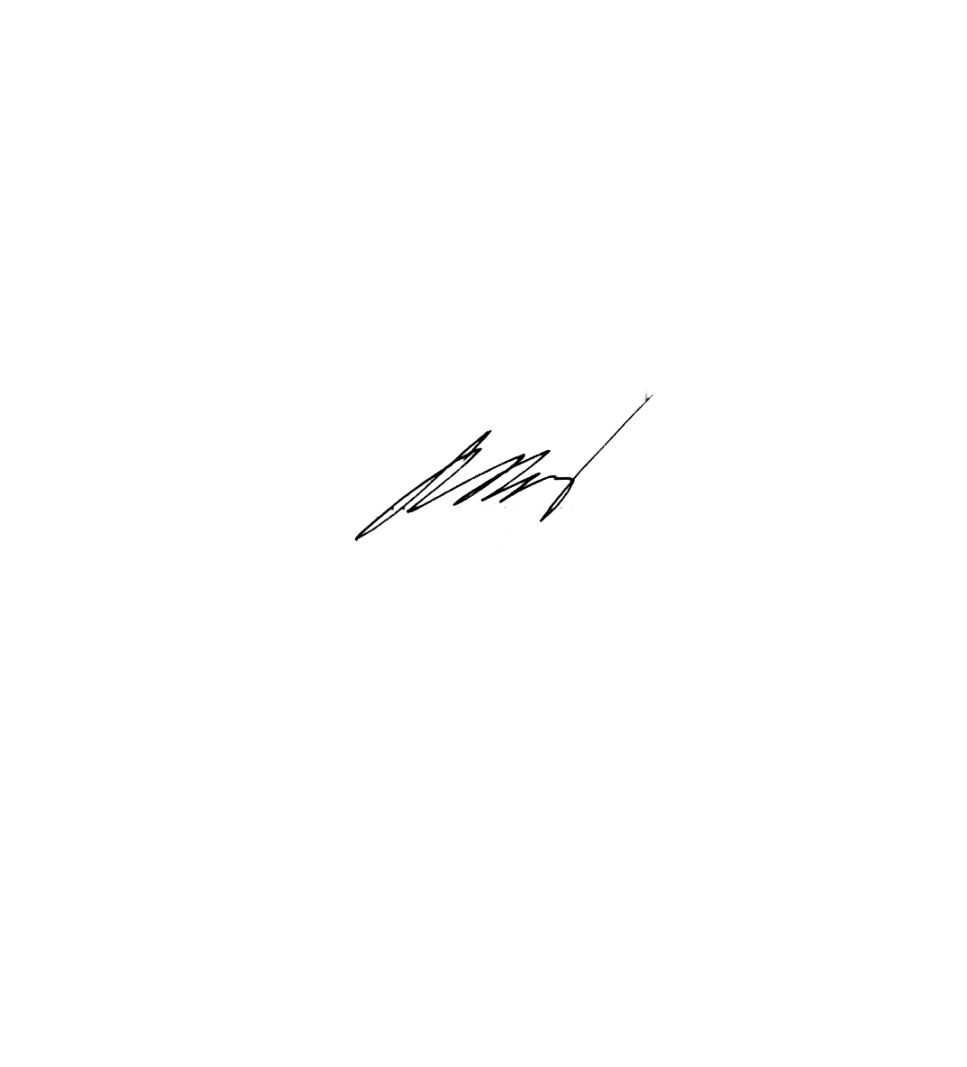 	Masyiana Arifah Alfia Riza, S.T, M.Arch	 [ …………………. ]	NIP. 199205042019032023Penguji:	Prof.Ir.Edy Darmawan, M.Eng.		[…………………. ]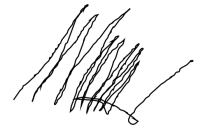 	NIP. 195511081983031002	Prof. Dr. Ir. Erni Setyowati, M.T		[…………………. ]	NIP. 196704041998022001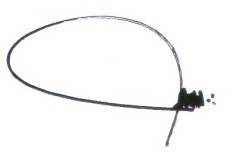 	Septana Bagus Pribadi, S.T, M.T		[ …………………. ]	NIP. 195511081983031002Mengetahui,Ketua Program Studi Sarjana Arsitektur,Departemen Arsitektur, Fakultas Teknik, Universitas Diponegoro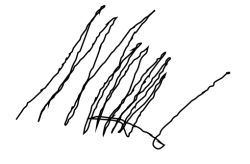 Prof. Dr. Ir. Erni Setyowati, M.T.NIP. 196704041998022001